КЕМЕРОВСКАЯ ОБЛАСТЬ - КУЗБАССЗАКОНО ГРАДОСТРОИТЕЛЬСТВЕ, КОМПЛЕКСНОМ РАЗВИТИИ ТЕРРИТОРИЙИ БЛАГОУСТРОЙСТВЕ КУЗБАССАПринятЗаконодательным СобраниемКемеровской области - Кузбасса28 июня 2006 годаНастоящий Закон принят на основании Градостроительного кодекса Российской Федерации, федеральных законов в целях регулирования отношений, возникающих в связи с осуществлением градостроительной деятельности в Кемеровской области - Кузбассе, включая обеспечение комплексного развития территорий (далее - градостроительная деятельность); установления порядка определения границ прилегающих территорий; определения видов объектов регионального и местного значения; определения вопросов, регулируемых правилами благоустройства территорий отдельных муниципальных образований в Кемеровской области - Кузбассе в соответствии с частью 3 статьи 45.1 Федерального закона "Об общих принципах организации местного самоуправления в Российской Федерации"; определения предельных сроков, на которые могут заключаться договоры на установку и эксплуатацию рекламных конструкций на основании и в целях реализации части 5 статьи 19 Федерального закона "О рекламе".РАЗДЕЛ IГРАДОСТРОИТЕЛЬНАЯ ДЕЯТЕЛЬНОСТЬГлава 1. ОБЩИЕ ПОЛОЖЕНИЯСтатья 1. Полномочия Законодательного Собрания Кемеровской области - КузбассаЗаконодательное Собрание Кемеровской области - Кузбасса в сфере градостроительной деятельности:1) принимает законы по вопросам градостроительной деятельности и осуществляет контроль за их исполнением;2) утверждает в составе областного бюджета расходы на градостроительную деятельность, контролирует использование выделенных финансовых средств;3) осуществляет иные полномочия в соответствии с действующим законодательством.Статья 2. Полномочия Правительства Кемеровской области - КузбассаПравительство Кемеровской области - Кузбасса (далее - высший исполнительный орган Кемеровской области - Кузбасса):(в ред. Закона Кемеровской области - Кузбасса от 28.12.2022 N 164-ОЗ)1) принимает решения о разработке документов территориального планирования Кемеровской области - Кузбасса;2) утверждает документы территориального планирования Кемеровской области - Кузбасса и внесение в них изменений;3) выступает с инициативой подготовки проекта схемы территориального планирования двух и более субъектов Российской Федерации, принимает решение о подготовке такой схемы и утверждает схему территориального планирования двух и более субъектов Российской Федерации в соответствии со статьей 13.2 Градостроительного кодекса Российской Федерации;4) принимает решение о подготовке документации по планировке территории в соответствии с частями 3, 3.1 статьи 45 Градостроительного кодекса Российской Федерации;5) утверждает документацию по планировке территории, указанную в подпункте 4 настоящей статьи, и внесение в нее изменений, принимает решения об отмене такой документации или ее отдельных частей, а также о признании отдельных частей такой документации не подлежащими применению;6) утверждает региональные нормативы градостроительного проектирования и внесение в них изменений;7) устанавливает порядок по установлению причин нарушения законодательства о градостроительной деятельности в случаях, предусмотренных Градостроительным кодексом Российской Федерации;8) обеспечивает сотрудничество Кемеровской области - Кузбасса с другими субъектами Российской Федерации в сфере градостроительства;9) устанавливает порядок рассмотрения проекта схемы территориального планирования Российской Федерации, организации рассмотрения такого проекта органами местного самоуправления Кемеровской области - Кузбасса и составления сводного заключения;10) устанавливает порядок рассмотрения проектов схем территориального планирования субъектов Российской Федерации и подготовки заключений на такие проекты в случаях, предусмотренных Градостроительным кодексом Российской Федерации;11) устанавливает порядок рассмотрения проектов документов территориального планирования муниципальных образований в Кемеровской области - Кузбассе и подготовки заключений на такие проекты в случаях, предусмотренных Градостроительным кодексом Российской Федерации;12) предоставляет согласование или отказ в согласовании документации по планировке территории в случаях, предусмотренных частями 3.1, 12.12 статьи 45 Градостроительного кодекса Российской Федерации, частью 3 статьи 3 Федерального закона "Об особенностях регулирования отдельных отношений в целях модернизации и расширения магистральной инфраструктуры и о внесении изменений в отдельные законодательные акты Российской Федерации";13) определяет порядок утверждения карты планируемого размещения объектов местного значения поселения, муниципального, городского округа;14) принимает решение о комплексном развитии территории в случаях, предусмотренных пунктом 2 части 2 статьи 66 Градостроительного кодекса Российской Федерации;15) устанавливает порядок реализации решения о комплексном развитии территории жилой застройки, определения границ территории жилой застройки, подлежащей комплексному развитию, иные требования к комплексному развитию территории жилой застройки в соответствии с частью 5 статьи 66 Градостроительного кодекса Российской Федерации, а также порядок согласования проекта решения о комплексном развитии территории жилой застройки, проекта решения о комплексном развитии территории нежилой застройки, подготовленные главой местной администрации в соответствии с частью 4 статьи 66 Градостроительного кодекса Российской Федерации;16) определяет перечень предельных параметров разрешенного строительства, реконструкции объектов капитального строительства, указываемых в решении о комплексном развитии территории в соответствии с пунктом 5 части 1 статьи 67 Градостроительного кодекса Российской Федерации;17) определяет критерии, которым должны соответствовать многоквартирные дома, не признанные аварийными и подлежащими сносу или реконструкции и расположенные в границах застроенной территории, в отношении которой осуществляется комплексное развитие территории жилой застройки в соответствии с пунктом 2 части 2 статьи 65 Градостроительного кодекса Российской Федерации;17-1) устанавливает критерии в соответствии с пунктом 3 части 8 статьи 65 Градостроительного кодекса Российской Федерации, которым должны соответствовать жилые дома блокированной застройки, объекты индивидуального жилищного строительства, садовые дома;(пп. 17-1 введен Законом Кемеровской области - Кузбасса от 20.09.2021 N 77-ОЗ)18) устанавливает предельный срок проведения общих собраний собственников многоквартирных домов, предусмотренных пунктом 2 части 2 статьи 65 Градостроительного кодекса Российской Федерации и включенных в проект решения о комплексном развитии территории жилой застройки по вопросу включения многоквартирного дома в решение о комплексном развитии территории жилой застройки в соответствии с пунктом 3 части 6 статьи 66 Градостроительного кодекса Российской Федерации;19) определяет начальную цену торгов на право заключения договора о комплексном развитии территории в случае, предусмотренном частью 5 статьи 69 Градостроительного кодекса Российской Федерации;20) определяет порядок заключения договоров о комплексном развитии территории, заключаемых органами местного самоуправления с правообладателями земельных участков и (или) расположенных на них объектов недвижимого имущества в соответствии с частью 8 статьи 70 Градостроительного кодекса Российской Федерации;21) определяет территорию, в отношении которой может быть принято решение о комплексном развитии территории;22) определяет объекты недвижимого имущества, которые не могут быть изъяты для государственных или муниципальных нужд в целях комплексного развития территории;23) устанавливает случаи, в которых допускается принятие решения о комплексном развитии территории в отношении двух и более несмежных территорий, в границах которых предусматривается осуществление деятельности по комплексному развитию территории, с заключением одного договора о комплексном развитии таких территорий;24) определяет сведения, подлежащие включению в решение о комплексном развитии территории;25) устанавливает дополнительные требования к участникам торгов на право заключения договора о комплексном развитии территории;26) определяет случаи, при которых субъект малого или среднего предпринимательства имеет право на заключение в день прекращения в связи с реализацией решения о комплексном развитии территории жилой застройки, решения о комплексном развитии территории нежилой застройки договора аренды зданий, сооружений, нежилых помещений, находящихся в государственной или муниципальной собственности, нового договора аренды иных здания, сооружения, нежилого помещения, находящихся соответственно в государственной или муниципальной собственности и являющихся равнозначными в соответствии с пунктом 12 части 1 статьи 17.1 Федерального закона "О защите конкуренции";27) в целях обеспечения жилищных прав граждан при осуществлении комплексного развития территории жилой застройки:утверждает порядок приобретения собственниками жилых помещений за доплату жилых помещений большей площади и (или) жилых помещений, имеющих большее количество комнат, чем предоставляемые им жилые помещения, в том числе за счет средств материнского (семейного) капитала, жилищных субсидий и социальных выплат, право на получение которых подтверждается также государственными жилищными сертификатами, и иных не запрещенных законодательством Российской Федерации источников;утверждает порядок передачи владельцем специального счета права на специальный счет субъекту Российской Федерации или муниципальному образованию после перехода права собственности на все помещения в многоквартирном доме, указанном в части 2.2 статьи 169 Жилищного кодекса Российской Федерации, в государственную или муниципальную собственность либо в собственность лицу, с которым заключен договор о комплексном развитии территории жилой застройки, в случае, если собственники жилых помещений в многоквартирном доме в качестве способа формирования фонда капитального ремонта общего имущества в многоквартирном доме выбрали формирование его на специальном счете;(в ред. Закона Кемеровской области - Кузбасса от 28.12.2022 N 164-ОЗ)устанавливает права собственников жилых помещений и нанимателей жилых помещений по договорам социального найма, договорам найма жилых помещений в многоквартирных домах, отвечающих критериям, установленным субъектом Российской Федерации в соответствии с пунктом 2 части 2 статьи 65 Градостроительного кодекса Российской Федерации, и включенных в границы подлежащей комплексному развитию территории жилой застройки, на получение равнозначного в соответствии с частью 7 статьи 32.1 Жилищного кодекса Российской Федерации жилого помещения;определяет срок, с которого собственники жилых помещений в многоквартирном доме, расположенном на территории, в отношении которой принято решение о комплексном развитии территории жилой застройки, предусматривающее снос или реконструкцию многоквартирных домов, отвечающих критериям, установленным в соответствии с пунктом 2 части 2 статьи 65 Градостроительного кодекса Российской Федерации, освобождаются от уплаты взносов на капитальный ремонт общего имущества в таком многоквартирном доме, в котором в соответствии с этим решением предполагается начать переселение указанных собственников;устанавливает возможность предоставления в собственность или по договору социального найма отдельной квартиры взамен освобождаемой собственником или нанимателем по договору социального найма комнаты (комнат) в коммунальной квартире, являющейся таковой на 1 января 2021 года, во включенном в решение о комплексном развитии жилой территории многоквартирном доме;устанавливает возможность предоставления гражданам, нуждающимся в жилых помещениях, предоставляемых по договорам социального найма (в том числе гражданам, принятым на учет до 1 марта 2005 года в целях последующего предоставления им жилых помещений по договорам социального найма), и имеющим в собственности или в пользовании на условиях социального найма жилые помещения в многоквартирном доме, включенном в границы территории, в отношении которой принято решение о комплексном развитии территории жилой застройки, жилых помещений по норме предоставления на одного человека, установленной нормативным правовым актом Кемеровской области - Кузбасса, во внеочередном порядке;28) принимает решение о создании государственной информационной системы обеспечения градостроительной деятельности с функциями автоматизированной информационно-аналитической поддержки осуществления полномочий в области градостроительной деятельности (далее - государственная информационная система обеспечения градостроительной деятельности Кузбасса);29) осуществляет иные полномочия в соответствии с настоящим Законом и действующим законодательством.Статья 3. Полномочия Главного управления архитектуры и градостроительства КузбассаГлавное управление архитектуры и градостроительства Кузбасса (далее - орган управления градостроительной деятельностью):1) осуществляет подготовку документов территориального планирования Кемеровской области - Кузбасса и внесения изменений в них, а также проведение работ по согласованию таких документов;2) обеспечивает подготовку документации по планировке территории, предусматривающей размещение объектов регионального значения и иных объектов капитального строительства, размещение которых планируется на территориях двух и более муниципальных образований (муниципальных районов, муниципальных, городских округов) в границах Кемеровской области - Кузбасса, размещение объекта регионального значения, финансирование строительства, реконструкции которого осуществляется полностью за счет средств областного бюджета и размещение которого планируется на территории Кемеровской области - Кузбасса и иного (иных) субъекта (субъектов) Российской Федерации, имеющих общую границу;3) осуществляет проверку соответствия документации по планировке территории, указанной в частях 3, 3.1 статьи 45 Градостроительного кодекса Российской Федерации, и проектов внесения в нее изменений требованиям, указанным в части 10 статьи 45 Градостроительного кодекса Российской Федерации;4) обеспечивает подготовку региональных нормативов градостроительного проектирования и проектов внесения в них изменений;5) осуществляет систематизацию нормативов градостроительного проектирования по видам объектов регионального значения и объектов местного значения в порядке, предусмотренном статьей 24 настоящего Закона;6) обеспечивает создание и эксплуатацию государственной информационной системы обеспечения градостроительной деятельности Кузбасса, в том числе осуществляет ведение такой информационной системы в части, касающейся осуществления градостроительной деятельности на территориях двух и более муниципальных районов, муниципальных, городских округов;7) готовит предложения о внесении изменений в правила землепользования и застройки муниципальных образований в случаях, если такие правила землепользования и застройки могут воспрепятствовать функционированию, размещению объектов капитального строительства регионального значения;8) выдает разрешение на строительство в случае, если строительство объекта капитального строительства планируется осуществлять на территориях двух и более муниципальных образований (муниципальных районов, муниципальных, городских округов), и в случае реконструкции объекта капитального строительства, расположенного на территориях двух и более муниципальных образований (муниципальных районов, муниципальных, городских округов), за исключением случаев, установленных статьей 51 Градостроительного кодекса Российской Федерации и другими федеральными законами, и если выдача разрешения на строительство относится к полномочиям органа, установленным подпунктами 1 - 4 статьи 4 настоящего Закона;9) выдает разрешение на ввод в эксплуатацию объектов, указанных в подпункте 8 настоящей статьи;10) осуществляет контроль за соблюдением органами местного самоуправления законодательства о градостроительной деятельности;11) направляет уведомления, предусмотренные пунктом 2 части 7, пунктом 3 части 8 статьи 51.1 и пунктом 5 части 19 статьи 55 Градостроительного кодекса Российской Федерации, при осуществлении строительства, реконструкции объектов индивидуального жилищного строительства, садовых домов в случаях, предусмотренных Градостроительным кодексом Российской Федерации;12) утверждает методические рекомендации по отдельным вопросам, регулируемым правилами благоустройства территорий муниципальных образований;13) осуществляет мониторинг разработки и утверждения программ комплексного развития социальной инфраструктуры поселений, муниципальных, городских округов;14) утратил силу. - Закон Кемеровской области - Кузбасса от 28.02.2022 N 25-ОЗ;15) осуществляет иные полномочия в соответствии с настоящим Законом и действующим законодательством.Статья 4. Полномочия Министерства жилищно-коммунального и дорожного комплекса КузбассаМинистерство жилищно-коммунального и дорожного комплекса Кузбасса:1) выдает разрешение на строительство, реконструкцию в отношении автомобильных дорог регионального или межмуниципального значения, а также частных автомобильных дорог, строительство или реконструкцию которых планируется осуществлять на территориях двух и более муниципальных образований (муниципальных районов, муниципальных, городских округов);2) выдает разрешение на строительство в случаях осуществления прокладки, переноса или переустройства инженерных коммуникаций в границах полос отвода автомобильных дорог, указанных в подпункте 1 настоящей статьи;3) выдает разрешение на строительство в случаях осуществления строительства, реконструкции пересечений или примыканий в отношении автомобильных дорог, указанных в подпункте 1 настоящей статьи;4) выдает разрешение на строительство в случаях осуществления строительства, реконструкции объектов дорожного сервиса, размещаемых в границах полос отвода автомобильных дорог, указанных в подпункте 1 настоящей статьи;5) выдает разрешение на ввод в эксплуатацию объектов, перечисленных в подпунктах 1 - 4 настоящей статьи;6) осуществляет мониторинг разработки и утверждения программ комплексного развития систем коммунальной инфраструктуры поселений, муниципальных, городских округов;7) утратил силу. - Закон Кемеровской области - Кузбасса от 28.02.2022 N 25-ОЗ;8) осуществляет иные полномочия в соответствии с действующим законодательством.Статья 5. Полномочия Комитета по охране объектов культурного наследия КузбассаПолномочия Комитета по охране объектов культурного наследия Кузбасса в сфере градостроительной деятельности предусмотрены Градостроительным кодексом Российской Федерации, Федеральным законом "Об объектах культурного наследия (памятниках истории и культуры) народов Российской Федерации", а также иными нормативными правовыми актами.Статья 6. Полномочия Министерства транспорта КузбассаМинистерство транспорта Кузбасса:1) осуществляет мониторинг разработки и утверждения программ комплексного развития транспортной инфраструктуры поселений, муниципальных, городских округов;2) осуществляет иные полномочия в соответствии с действующим законодательством.Статьи 7 - 8. Утратили силу. - Закон Кемеровской области - Кузбасса от 28.02.2022 N 25-ОЗ.Статья 9. Полномочия Министерства цифрового развития и связи КузбассаМинистерство цифрового развития и связи Кузбасса обеспечивает создание и эксплуатацию государственной информационной системы обеспечения градостроительной деятельности Кузбасса по вопросам, находящимся в ведении указанного органа.Статья 10. Государственная экспертиза проектной документации и результатов инженерных изысканийГосударственную экспертизу проектной документации и результатов инженерных изысканий проводит подведомственное органу управления градостроительной деятельностью государственное (бюджетное или автономное) учреждение Кемеровской области - Кузбасса.Статья 11. Мониторинг разработки и утверждения программ комплексного развития систем коммунальной инфраструктуры поселений, муниципальных, городских округов, программ комплексного развития транспортной инфраструктуры поселений, муниципальных, городских округов, программ комплексного развития социальной инфраструктуры поселений, муниципальных, городских округовМониторинг разработки и утверждения программ комплексного развития систем коммунальной инфраструктуры поселений, муниципальных, городских округов, программ комплексного развития транспортной инфраструктуры поселений, муниципальных, городских округов, программ комплексного развития социальной инфраструктуры поселений, муниципальных, городских округов осуществляют исполнительные органы Кемеровской области - Кузбасса, предусмотренные настоящим Законом и действующим законодательством.(в ред. Закона Кемеровской области - Кузбасса от 28.12.2022 N 164-ОЗ)Статья 12. Установление случаев, при которых не требуется получение разрешения на строительствоПолучение разрешения на строительство не требуется при размещении:1) пандусов и других приспособлений, обеспечивающих передвижение маломобильных групп населения, в пределах земельных участков, предназначенных для размещения зданий, сооружений и (или) занятых ими, без изменения параметров таких зданий, сооружений или их частей;2) стационарных систем орошения автомобильных дорог, стационарных систем пылеудаления;3) пунктов весового контроля автомобилей площадью не более 50 кв. метров с количеством этажей не более одного.Глава 2. ТЕРРИТОРИАЛЬНОЕ ПЛАНИРОВАНИЕ КЕМЕРОВСКОЙ ОБЛАСТИ - КУЗБАССАСтатья 13. Схема территориального планирования Кемеровской области - Кузбасса1. Документом территориального планирования Кемеровской области - Кузбасса является схема территориального планирования Кемеровской области - Кузбасса.Подготовка схемы территориального планирования Кемеровской области - Кузбасса может осуществляться в составе одного или нескольких документов территориального планирования Кемеровской области - Кузбасса, а также в отношении одной или нескольких областей, указанных в пункте 2 настоящей статьи.(абзац введен Законом Кемеровской области - Кузбасса от 28.12.2022 N 164-ОЗ)2. Схема территориального планирования Кемеровской области - Кузбасса содержит положение о территориальном планировании и карты планируемого размещения объектов регионального значения, относящихся к следующим областям:1) транспорт (железнодорожный, водный, воздушный), автомобильные дороги регионального или межмуниципального значения;2) предупреждение чрезвычайных ситуаций межмуниципального и регионального характера, стихийных бедствий, эпидемий и ликвидация их последствий;3) энергетика;4) газоснабжение;5) промышленная инфраструктура;6) здравоохранение;7) наука;8) культура и искусство;9) образование;10) туризм;11) физическая культура и спорт.3. В составе схемы территориального планирования Кемеровской области - Кузбасса подготавливаются карты планируемого размещения объектов регионального значения:1) в области транспорта (железнодорожного, водного, воздушного) и автомобильных дорог регионального или межмуниципального значения;2) в области предупреждения чрезвычайных ситуаций межмуниципального и регионального характера, стихийных бедствий, эпидемий и ликвидации их последствий;3) в областях энергетики, газоснабжения и промышленной инфраструктуры;4) в областях здравоохранения, науки, культуры и искусства, образования, туризма, физической культуры и спорта.Статья 14. Виды объектов регионального значения, подлежащих отображению на схеме территориального планирования Кемеровской области - КузбассаНа схеме территориального планирования Кемеровской области - Кузбасса отображаются:1) в области транспорта (железнодорожного, водного, воздушного) и автомобильных дорог регионального или межмуниципального значения:автомобильные дороги регионального или межмуниципального значения;искусственные дорожные сооружения: транспортные развязки в разных уровнях, мостовые сооружения (мосты автодорожные, мосты железнодорожные, путепроводы);объекты железнодорожного транспорта (железнодорожные вокзалы);железнодорожные пути необщего пользования, расположенные на территориях двух и более муниципальных образований (муниципальных районов, муниципальных, городских округов), а также железнодорожные пути необщего пользования протяженностью более 2 км;объекты автомобильного пассажирского транспорта (автовокзалы, автостанции);объекты водного транспорта (речные порты, причалы);объекты воздушного транспорта (аэропорты, аэродромы, вертодромы, посадочные площадки);объекты обслуживания и хранения автомобильного транспорта: станции автозаправочные (автомобильные газонаполнительные компрессорные станции, криогенные автозаправочные станции);2) в области предупреждения чрезвычайных ситуаций межмуниципального и регионального характера, стихийных бедствий, эпидемий и ликвидации их последствий:объекты инженерной защиты от опасных геологических процессов (сооружения для защиты от затопления и подтопления, сооружения для защиты берегов водохранилищ, озер, рек);объекты единой государственной системы предупреждения и ликвидации чрезвычайных ситуаций (аварийно-спасательные службы и (или) аварийно-спасательные формирования, объекты обеспечения пожарной безопасности);3) в области энергетики:линии электропередачи от 110 кВ до 220 кВ, за исключением линий электропередачи, подлежащих отображению на схемах территориального планирования Российской Федерации в области энергетики;электрические подстанции от 110 кВ до 220 кВ, за исключением подстанций, подлежащих отображению на схемах территориального планирования Российской Федерации в области энергетики;4) в области газоснабжения:распределительные трубопроводы для транспортировки газа (газопроводы распределительные высокого давления);объекты добычи и транспортировки газа (газонаполнительные станции);объекты магистральных газопроводов (газопроводы-отводы и газораспределительные станции, расположенные только на территории Кемеровской области - Кузбасса и предусмотренные утвержденными региональными программами газификации жилищно-коммунального хозяйства, промышленных и иных организаций);(абзац введен Законом Кемеровской области - Кузбасса от 28.02.2022 N 25-ОЗ)5) в области промышленной инфраструктуры:особые экономические зоны (промышленно-производственные экономические зоны);объекты, связанные с производственной деятельностью (технопарки, в том числе технопарки в сфере высоких технологий, промышленные технопарки и технопарки других видов, индустриальные (промышленные) парки);предприятия угледобывающей промышленности;6) в областях образования и науки:организации, реализующие программы профессионального и высшего образования, организации дополнительного образования, научные организации и их структурные подразделения;7) в области культуры и искусства:объекты культурно-просветительного назначения, объекты культурно-досугового (клубного) типа, зрелищные организации;8) в области здравоохранения:медицинские организации государственной системы здравоохранения Кемеровской области - Кузбасса;обособленные структурные подразделения медицинских организаций, оказывающие первичную медико-санитарную помощь;9) в области туризма:объекты физкультурно-досугового назначения и активного отдыха, в том числе спортивно-туристические комплексы;объекты санаторно-курортного назначения;лечебно-оздоровительные местности и курорты;10) в области физической культуры и спорта:объекты физической культуры и массового спорта: объекты спорта, включающие раздельно нормируемые спортивные сооружения (объекты) (в том числе физкультурно-оздоровительные комплексы), спортивные сооружения, комплексы горнолыжные;особые экономические зоны (туристско-рекреационные особые экономические зоны).Статья 15. Порядок подготовки проекта схемы территориального планирования Кемеровской области - Кузбасса1. Подготовка проекта схемы территориального планирования Кемеровской области - Кузбасса осуществляется применительно ко всей территории Кемеровской области - Кузбасса.2. К схеме территориального планирования Кемеровской области - Кузбасса прилагаются материалы по обоснованию в текстовой форме и в виде карт.3. Материалы по обоснованию схемы территориального планирования Кемеровской области - Кузбасса в текстовой форме содержат:1) сведения об утвержденных документах стратегического планирования Российской Федерации и субъектов Российской Федерации, указанных в части 5.1 статьи 9 Градостроительного кодекса Российской Федерации, о национальных проектах, межгосударственных программах, об инвестиционных программах субъектов естественных монополий, о решениях органов государственной власти, иных главных распорядителей средств соответствующих бюджетов, предусматривающих создание объектов регионального значения;2) обоснование выбранного варианта размещения объектов регионального значения на основе анализа использования соответствующей территории, возможных направлений ее развития и прогнозируемых ограничений ее использования;3) оценку возможного влияния планируемых для размещения объектов регионального значения на комплексное развитие соответствующей территории;4) сведения об образовании, утилизации, обезвреживании, о размещении твердых коммунальных отходов, содержащиеся в территориальных схемах в области обращения с отходами, в том числе с твердыми коммунальными отходами.4. На картах, включаемых в состав материалов по обоснованию схемы территориального планирования Кемеровской области - Кузбасса, отображаются:1) границы муниципальных образований - муниципальных, городских округов, муниципальных районов, городских и сельских поселений, утвержденные Законом Кемеровской области "О статусе и границах муниципальных образований";2) объекты капитального строительства, иные объекты, территории, зоны, которые оказали влияние на определение планируемого размещения объектов регионального значения, в том числе:планируемые для размещения объекты федерального значения, объекты регионального значения, объекты местного значения в соответствии с документами территориального планирования Российской Федерации, документами территориального планирования Кемеровской области - Кузбасса, документами территориального планирования муниципальных образований;особые экономические зоны;особо охраняемые природные территории федерального, регионального, местного значения;территории объектов культурного наследия, территории исторических поселений федерального значения и территории исторических поселений регионального значения;зоны с особыми условиями использования территорий;территории, подверженные риску возникновения чрезвычайных ситуаций природного и техногенного характера;объекты, используемые для утилизации, обезвреживания, захоронения твердых коммунальных отходов и включенные в территориальную схему в области обращения с отходами, в том числе с твердыми коммунальными отходами;местоположение существующих и строящихся объектов регионального значения в областях, указанных в пункте 2 статьи 13 настоящего Закона;территории традиционного природопользования коренных малочисленных народов Сибири.5. Орган управления градостроительной деятельностью обеспечивает подготовку проекта схемы территориального планирования Кемеровской области - Кузбасса на основании государственного контракта, заключенного в соответствии с законодательством Российской Федерации о контрактной системе в сфере закупок товаров, работ, услуг для обеспечения государственных и муниципальных нужд в сроки, установленные решением высшего исполнительного органа Кемеровской области - Кузбасса о разработке схемы территориального планирования Кемеровской области - Кузбасса.(в ред. Закона Кемеровской области - Кузбасса от 28.12.2022 N 164-ОЗ)6. Исполнительные органы Кемеровской области - Кузбасса направляют в орган управления градостроительной деятельностью рекомендации о планируемых для размещения объектах регионального значения в областях, указанных в пункте 2 статьи 13 настоящего Закона, в сроки, установленные решением высшего исполнительного органа Кемеровской области - Кузбасса о разработке схемы территориального планирования Кемеровской области - Кузбасса.(в ред. Закона Кемеровской области - Кузбасса от 28.12.2022 N 164-ОЗ)7. Подготовленный органом управления градостроительной деятельностью проект схемы территориального планирования Кемеровской области - Кузбасса направляется на рассмотрение в исполнительные органы Кемеровской области - Кузбасса.(в ред. Закона Кемеровской области - Кузбасса от 28.12.2022 N 164-ОЗ)Не позднее 20 дней со дня получения проекта схемы территориального планирования Кемеровской области - Кузбасса исполнительные органы Кемеровской области - Кузбасса рассматривают такой проект и направляют в орган управления градостроительной деятельностью заключения о согласии или несогласии с ним с обоснованием принятого решения.(в ред. Закона Кемеровской области - Кузбасса от 28.12.2022 N 164-ОЗ)8. Орган управления градостроительной деятельностью в течение 30 дней со дня получения заключений, указанных в пункте 7 настоящей статьи, обеспечивает доработку проекта схемы территориального планирования Кемеровской области - Кузбасса в соответствии с такими заключениями.9. В случае, если в течение срока, установленного в пункте 7 настоящей статьи, заключение о несогласии с проектом схемы территориального планирования Кемеровской области - Кузбасса в орган управления градостроительной деятельностью не поступило, такой проект считается согласованным исполнительными органами Кемеровской области - Кузбасса без замечаний.(в ред. Закона Кемеровской области - Кузбасса от 28.12.2022 N 164-ОЗ)10. Орган управления градостроительной деятельностью размещает проект схемы территориального планирования Кемеровской области - Кузбасса на официальном сайте органа управления градостроительной деятельностью в информационно-телекоммуникационной сети "Интернет" (далее - сеть "Интернет"). Заинтересованные лица в течение месяца со дня размещения вправе представить в орган управления градостроительной деятельностью свои мотивированные письменные предложения по проекту схемы территориального планирования Кемеровской области - Кузбасса.11. Орган управления градостроительной деятельностью в течение 10 дней со дня поступления предложений, указанных в пункте 10 настоящей статьи, организует их рассмотрение с участием исполнительных органов Кемеровской области - Кузбасса.(в ред. Закона Кемеровской области - Кузбасса от 28.12.2022 N 164-ОЗ)Исполнительные органы Кемеровской области - Кузбасса направляют в орган управления градостроительной деятельностью рекомендации о целесообразности учета поступивших предложений и доработки проекта схемы территориального планирования Кемеровской области - Кузбасса в соответствии с такими предложениями или о нецелесообразности их учета с обоснованием принятого решения.(в ред. Закона Кемеровской области - Кузбасса от 28.12.2022 N 164-ОЗ)Орган управления градостроительной деятельностью в течение 30 дней со дня поступления указанных рекомендаций обеспечивает доработку проекта схемы территориального планирования Кемеровской области - Кузбасса в соответствии с поступившими предложениями и рекомендациями.В случае поступления рекомендаций исполнительных органов Кемеровской области - Кузбасса о нецелесообразности учета поступившего предложения орган управления градостроительной деятельностью в течение 10 дней со дня поступления указанных рекомендаций письменно уведомляет заинтересованное лицо, направившее такое предложение, об отклонении предложения с обоснованием принятого решения.(в ред. Закона Кемеровской области - Кузбасса от 28.12.2022 N 164-ОЗ)12. Орган управления градостроительной деятельностью обеспечивает доступ к подготовленному проекту схемы территориального планирования Кемеровской области - Кузбасса и материалам по его обоснованию посредством федеральной государственной информационной системы территориального планирования с использованием официального сайта в сети "Интернет", определенного федеральным органом исполнительной власти, уполномоченным на осуществление контроля за соблюдением порядка ведения информационной системы территориального планирования (далее - федеральная государственная информационная система территориального планирования).13. Для согласования проекта схемы территориального планирования Кемеровской области - Кузбасса в соответствии со статьей 16 Градостроительного кодекса Российской Федерации орган управления градостроительной деятельностью уведомляет в электронной форме и (или) посредством почтового отправления органы государственной власти, органы местного самоуправления об обеспечении доступа к проекту схемы территориального планирования Кемеровской области - Кузбасса и материалам по его обоснованию в федеральной государственной информационной системе территориального планирования не позднее 3 дней со дня обеспечения такого доступа.14. Срок согласования проекта схемы территориального планирования Кемеровской области - Кузбасса не может превышать 3 месяца со дня поступления уведомления об обеспечении доступа к проекту схемы территориального планирования Кемеровской области - Кузбасса и материалам по его обоснованию в федеральной государственной информационной системе территориального планирования в органы государственной власти и органы местного самоуправления, указанные в пункте 13 настоящей статьи.15. В случае поступления от одного или нескольких органов государственной власти и (или) органов местного самоуправления заключений, содержащих положения о несогласии с проектом схемы территориального планирования Кемеровской области - Кузбасса с обоснованием принятого решения, высший исполнительный орган Кемеровской области - Кузбасса в течение 15 дней со дня истечения срока согласования, указанного в пункте 14 настоящей статьи, принимает решение о создании согласительной комиссии. Максимальный срок работы согласительной комиссии не может превышать 2 месяца.(в ред. Закона Кемеровской области - Кузбасса от 28.12.2022 N 164-ОЗ)16. По результатам работы согласительная комиссия представляет в высший исполнительный орган Кемеровской области - Кузбасса документы и материалы в соответствии с частью 9 статьи 16 Градостроительного кодекса Российской Федерации.(в ред. Закона Кемеровской области - Кузбасса от 28.12.2022 N 164-ОЗ)17. Орган управления градостроительной деятельностью направляет подготовленный проект схемы территориального планирования Кемеровской области - Кузбасса в высший исполнительный орган Кемеровской области - Кузбасса.(в ред. Закона Кемеровской области - Кузбасса от 28.12.2022 N 164-ОЗ)18. Высший исполнительный орган Кемеровской области - Кузбасса вправе принять решение об утверждении схемы территориального планирования Кемеровской области - Кузбасса или об отклонении проекта указанной схемы и направлении его на доработку на основании предложений заинтересованных лиц по проекту схемы территориального планирования Кемеровской области - Кузбасса, а также документов и материалов, представленных согласительной комиссией.(в ред. Закона Кемеровской области - Кузбасса от 28.12.2022 N 164-ОЗ)19. Орган управления градостроительной деятельностью обязан обеспечить доступ к утвержденной схеме территориального планирования Кемеровской области - Кузбасса посредством федеральной государственной информационной системы территориального планирования.20. Утвержденная схема территориального планирования Кемеровской области - Кузбасса размещается на официальном сайте органа управления градостроительной деятельностью в сети "Интернет".Статья 16. Порядок внесения изменений в схему территориального планирования Кемеровской области - Кузбасса1. Внесение изменений в схему территориального планирования Кемеровской области - Кузбасса обеспечивается органом управления градостроительной деятельностью самостоятельно или на основании государственного контракта, заключенного в соответствии с законодательством Российской Федерации о контрактной системе в сфере закупок товаров, работ, услуг для обеспечения государственных и муниципальных нужд, на основании предложений органов государственной власти, органов местного самоуправления, заинтересованных физических и юридических лиц о внесении изменений в схему территориального планирования Кемеровской области - Кузбасса.2. Предложения органов государственной власти, органов местного самоуправления, заинтересованных физических и юридических лиц о внесении изменений в схему территориального планирования Кемеровской области - Кузбасса направляются в орган управления градостроительной деятельностью в электронной форме, на бумажном носителе нарочно или почтовым отправлением и включают в себя:1) наименование органа государственной власти, органа местного самоуправления, юридического лица, фамилию, имя, отчество (последнее - при наличии) физического лица, почтовый адрес и (или) адрес электронной почты, по которому должен быть направлен ответ;2) сведения о виде, назначении и наименовании планируемого для размещения объекта капитального строительства, иного объекта, территории, их основные характеристики и местоположение (наименование муниципального района, поселения, муниципального, городского округа, населенного пункта) в текстовой и графической формах;3) обоснование выбранного варианта размещения объекта капитального строительства, иного объекта, территории (в случае направления предложения о включении объекта капитального строительства, иного объекта, территории в схему территориального планирования Кемеровской области - Кузбасса) или обоснование исключения объекта капитального строительства, иного объекта, территории из схемы территориального планирования Кемеровской области - Кузбасса.(в ред. Закона Кемеровской области - Кузбасса от 28.12.2022 N 164-ОЗ)3. Предложения органов государственной власти, органов местного самоуправления, заинтересованных физических и юридических лиц о внесении изменений в схему территориального планирования Кемеровской области - Кузбасса, содержание которых не соответствует требованиям пункта 2 настоящей статьи, возвращаются органом управления градостроительной деятельностью в орган государственной власти, орган местного самоуправления, заинтересованному физическому или юридическому лицу, направившему предложение, без рассмотрения.4. Орган управления градостроительной деятельностью в течение 10 дней со дня поступления предложений, указанных в пункте 2 настоящей статьи, организует их рассмотрение с участием исполнительных органов Кемеровской области - Кузбасса.(в ред. Закона Кемеровской области - Кузбасса от 28.12.2022 N 164-ОЗ)Исполнительные органы Кемеровской области - Кузбасса не позднее 30 дней со дня получения от органа управления градостроительной деятельностью уведомления о поступившем предложении направляют в орган управления градостроительной деятельностью рекомендации о целесообразности учета поступивших предложений и внесения изменений в утвержденную схему территориального планирования Кемеровской области - Кузбасса в соответствии с такими предложениями или о нецелесообразности их учета с обоснованием принятого решения.(в ред. Закона Кемеровской области - Кузбасса от 28.12.2022 N 164-ОЗ)Рекомендации о целесообразности учета поступившего предложения о включении объекта капитального строительства, иного объекта, территории в схему территориального планирования Кемеровской области - Кузбасса должны содержать указание на необходимость объекта капитального строительства, иного объекта, территории, указанных в предложении, для осуществления полномочий по вопросам, отнесенным к ведению Кемеровской области - Кузбасса, а также обоснованный вывод о существенном влиянии таких объекта капитального строительства, иного объекта, территории на социально-экономическое развитие Кемеровской области - Кузбасса.(в ред. Закона Кемеровской области - Кузбасса от 28.12.2022 N 164-ОЗ)Орган управления градостроительной деятельностью в течение 10 дней со дня поступления рекомендаций уведомляет орган государственной власти, орган местного самоуправления, заинтересованное физическое или юридическое лицо, направившие предложение, о принятии предложения и сроках подготовки проекта внесения изменений в схему территориального планирования Кемеровской области - Кузбасса или об отклонении предложения по основаниям, указанным в пункте 5 настоящей статьи.5. Основаниями для отклонения предложения о внесении изменений в схему территориального планирования Кемеровской области - Кузбасса являются:1) несоответствие объекта капитального строительства, иного объекта, территории, указанных в предложении, положениям пункта 19 статьи 1 Градостроительного кодекса Российской Федерации;2) несоответствие объекта капитального строительства, иного объекта, территории, указанных в предложении, статье 14 настоящего Закона.6. Внесение изменений в схему территориального планирования Кемеровской области - Кузбасса осуществляется в соответствии с требованиями статей 9, 15, 16 Градостроительного кодекса Российской Федерации.7. Орган управления градостроительной деятельностью обязан обеспечить доступ к изменениям в схему территориального планирования Кемеровской области - Кузбасса посредством федеральной государственной информационной системы территориального планирования с учетом законодательства Российской Федерации о государственной тайне в объеме и порядке, установленными Правительством Российской Федерации.8. Изменения в схему территориального планирования Кемеровской области - Кузбасса размещаются на официальном сайте органа управления градостроительной деятельностью в сети "Интернет".Статья 17. Финансирование подготовки проекта схемы территориального планирования Кемеровской области - Кузбасса и проектов внесения в нее измененийФинансирование подготовки проекта схемы территориального планирования Кемеровской области - Кузбасса и проектов внесения в нее изменений осуществляется за счет средств областного бюджета, в пределах средств, предусмотренных законом Кемеровской области - Кузбасса об областном бюджете на очередной финансовый год и плановый период.Глава 3. ОСУЩЕСТВЛЕНИЕ ГРАДОСТРОИТЕЛЬНОЙ ДЕЯТЕЛЬНОСТИ В МУНИЦИПАЛЬНЫХ ОБРАЗОВАНИЯХ В КЕМЕРОВСКОЙ ОБЛАСТИ - КУЗБАССЕСтатья 18. Виды объектов местного значения муниципального района, подлежащих отображению на схеме территориального планирования муниципального районаНа схеме территориального планирования муниципального района отображаются:1) в области электро- и газоснабжения поселений:линии электропередачи 20 кВ, 35 кВ;(в ред. Закона Кемеровской области - Кузбасса от 28.02.2022 N 25-ОЗ)электрические подстанции 20 кВ, 35 кВ;(в ред. Закона Кемеровской области - Кузбасса от 28.02.2022 N 25-ОЗ)распределительные трубопроводы для транспортировки газа (газопроводы распределительные высокого давления, газопроводы распределительные среднего давления);абзац утратил силу. - Закон Кемеровской области - Кузбасса от 28.02.2022 N 25-ОЗ;2) автомобильные дороги местного значения вне границ населенных пунктов в границах муниципального района;3) в области образования:дошкольные образовательные организации, общеобразовательные организации, организации дополнительного образования;4) в области физической культуры и массового спорта:объекты спорта, включающие раздельно нормируемые спортивные сооружения (объекты) (в том числе физкультурно-оздоровительные комплексы), плоскостные спортивные сооружения (в том числе спортивные (игровые) площадки; спортивные поля, включая футбольные поля), крытые спортивные объекты с искусственным льдом, плавательные бассейны (крытые и открытые общего пользования), комплексы горнолыжные для проведения официальных физкультурно-оздоровительных и спортивных мероприятий муниципального района;5) в области обработки, утилизации, обезвреживания, размещения твердых коммунальных отходов:объекты по обработке, утилизации, обезвреживанию отходов, объекты утилизации, уничтожения биологических отходов (скотомогильники с биологическими камерами, скотомогильники сибиреязвенные);6) в области электро-, тепло-, газо- и водоснабжения населения сельских поселений, водоотведения, в случае, если указанные вопросы не закреплены за сельскими поселениями законами Кемеровской области - Кузбасса и принятыми в соответствии с ними уставом муниципального района и уставами сельских поселений:линии электропередачи 20 кВ, 35 кВ;(в ред. Закона Кемеровской области - Кузбасса от 28.02.2022 N 25-ОЗ)электрические подстанции 20 кВ, 35 кВ;(в ред. Закона Кемеровской области - Кузбасса от 28.02.2022 N 25-ОЗ)объекты теплоснабжения (тепловые перекачивающие насосные станции);сети теплоснабжения (теплопроводы магистральные, теплопроводы распределительные (квартальные);распределительные трубопроводы для транспортировки газа (газопроводы распределительные среднего давления);объекты водоснабжения (водозаборы, водопроводные очистные сооружения, насосные станции);сети водоснабжения (водоводы, водопроводы);объекты водоотведения (очистные сооружения, очистные сооружения дождевой канализации, канализационная насосная станция);сети водоотведения (канализация самотечная, канализация напорная);7) в области автомобильных дорог местного значения сельских поселений, в случае, если указанные вопросы не закреплены за сельскими поселениями законами Кемеровской области - Кузбасса и принятыми в соответствии с ними уставом муниципального района и уставами сельских поселений:автомобильные дороги в границах населенных пунктов.Статья 19. Виды объектов местного значения городского поселения, подлежащих отображению на генеральном плане городского поселенияНа генеральном плане городского поселения отображаются:1) в области электро-, тепло-, газо- и водоснабжения населения, водоотведения:линии электропередачи 20 кВ, 35 кВ;(в ред. Закона Кемеровской области - Кузбасса от 28.02.2022 N 25-ОЗ)электрические подстанции 20 кВ, 35 кВ;(в ред. Закона Кемеровской области - Кузбасса от 28.02.2022 N 25-ОЗ)объекты теплоснабжения (тепловые перекачивающие насосные станции);сети теплоснабжения (теплопроводы магистральные, теплопроводы распределительные (квартальные);распределительные трубопроводы для транспортировки газа (газопроводы распределительные среднего давления);объекты водоснабжения (водозаборы, водопроводные очистные сооружения, насосные станции);сети водоснабжения (водоводы, водопроводы);объекты водоотведения (очистные сооружения, очистные сооружения дождевой канализации, канализационная насосная станция);сети водоотведения (канализация самотечная, канализация напорная);2) автомобильные дороги местного значения;3) в области физической культуры и массового спорта:объекты спорта, включающие раздельно нормируемые спортивные сооружения (объекты) (в том числе физкультурно-оздоровительные комплексы), плоскостные спортивные сооружения (в том числе спортивные (игровые) площадки; спортивные поля, включая футбольные поля), крытые спортивные объекты с искусственным льдом, плавательные бассейны (крытые и открытые общего пользования);4) в области связи:автоматическая телефонная станция, объекты почтовой связи.Статья 20. Виды объектов местного значения сельского поселения, подлежащих отображению на генеральном плане сельского поселенияНа генеральном плане сельского поселения отображаются:1) в области электро-, тепло-, газо- и водоснабжения населения, водоотведения, в случае, если указанные вопросы закреплены за сельскими поселениями законами Кемеровской области - Кузбасса и принятыми в соответствии с ними уставом муниципального района и уставами сельских поселений:линии электропередачи 20 кВ, 35 кВ;(в ред. Закона Кемеровской области - Кузбасса от 28.02.2022 N 25-ОЗ)электрические подстанции 20 кВ, 35 кВ;(в ред. Закона Кемеровской области - Кузбасса от 28.02.2022 N 25-ОЗ)объекты теплоснабжения (тепловые перекачивающие насосные станции);сети теплоснабжения (теплопроводы магистральные, теплопроводы распределительные (квартальные);распределительные трубопроводы для транспортировки газа (газопроводы распределительные среднего давления);(в ред. Закона Кемеровской области - Кузбасса от 28.02.2022 N 25-ОЗ)объекты водоснабжения (водозаборы, водопроводные очистные сооружения, насосные станции);сети водоснабжения (водоводы, водопроводы);объекты водоотведения (очистные сооружения, очистные сооружения дождевой канализации, канализационная насосная станция);сети водоотведения (канализация самотечная, канализация напорная);2) автомобильные дороги местного значения, в случае, если дорожная деятельность закреплена за сельскими поселениями законами Кемеровской области - Кузбасса и принятыми в соответствии с ними уставом муниципального района и уставами сельских поселений;3) в области физической культуры и массового спорта:объекты спорта, включающие раздельно нормируемые спортивные сооружения (объекты) (в том числе физкультурно-оздоровительные комплексы), плоскостные спортивные сооружения (в том числе спортивные (игровые) площадки; спортивные поля, включая футбольные поля), крытые спортивные объекты с искусственным льдом, плавательные бассейны (крытые и открытые общего пользования) для проведения официальных физкультурно-оздоровительных и спортивных мероприятий сельского поселения;4) в области культуры и искусства:клубы, в том числе клубы и (или) культурно-досуговые комплексы сельского поселения;5) в областях торговли и общественного питания:магазины, торгово-развлекательные комплексы, магазины кулинарии, рыночные комплексы, объекты общественного питания, розничные рынки, ярмарки;6) в области связи:автоматические телефонные станции, объекты почтовой связи.Статья 21. Виды объектов местного значения муниципального, городского округа, подлежащих отображению на генеральном плане муниципального, городского округаНа генеральном плане муниципального, городского округа отображаются:1) в области электро-, тепло-, газо- и водоснабжения населения, водоотведения:линии электропередачи 20 кВ, 35 кВ;(в ред. Закона Кемеровской области - Кузбасса от 28.02.2022 N 25-ОЗ)электрические подстанции 20 кВ, 35 кВ;(в ред. Закона Кемеровской области - Кузбасса от 28.02.2022 N 25-ОЗ)объекты теплоснабжения (тепловые перекачивающие насосные станции);сети теплоснабжения (теплопроводы магистральные, теплопроводы распределительные (квартальные);распределительные трубопроводы для транспортировки газа (газопроводы распределительные высокого давления, газопроводы распределительные среднего давления);объекты водоснабжения (водозаборы, водопроводные очистные сооружения, насосные станции);сети водоснабжения (водоводы, водопроводы);объекты водоотведения (очистные сооружения, очистные сооружения дождевой канализации, канализационная насосная станция);сети водоотведения (канализация самотечная, канализация напорная);2) автомобильные дороги местного значения;3) в области физической культуры и массового спорта:объекты спорта, включающие раздельно нормируемые спортивные сооружения (объекты) (в том числе физкультурно-оздоровительные комплексы), плоскостные спортивные сооружения (в том числе спортивные (игровые) площадки; спортивные поля, включая футбольные поля), крытые спортивные объекты с искусственным льдом, плавательные бассейны (крытые и открытые общего пользования);4) в области образования:дошкольные образовательные организации, общеобразовательные организации, организации дополнительного образования;5) в области обработки, утилизации, обезвреживания, размещения твердых коммунальных отходов:объекты по обработке, утилизации, обезвреживанию отходов, объекты утилизации, уничтожения биологических отходов (скотомогильники с биологическими камерами, скотомогильники сибиреязвенные);6) в области погребения и похоронного дела:места погребения (кладбища, крематории);7) в области культуры и искусства:зрелищные организации (кинотеатры стационарные), объекты культурно-досугового (клубного) типа (дома (дворцы, центры) культуры, культуры и досуга, культуры и искусств, их филиалы, социально-культурные, культурно-досуговые комплексы, центры традиционной культуры, дома (центры) народного творчества, дома ремесел и фольклора, национально-культурные центры и их филиалы;8) в области связи:автоматические телефонные станции, объекты почтовой связи.Статья 22. Особенности содержания генеральных планов поселений, генеральных планов муниципальных, городских округов1. Генеральный план поселения, генеральный план муниципального, городского округа не содержит карту планируемого размещения объектов местного значения поселения, муниципального, городского округа.Карта планируемого размещения объектов местного значения поселения, муниципального, городского округа подлежит утверждению местной администрацией в порядке, установленном нормативным правовым актом высшего исполнительного органа Кемеровской области - Кузбасса.(в ред. Закона Кемеровской области - Кузбасса от 28.12.2022 N 164-ОЗ)На карте планируемого размещения объектов местного значения поселения, муниципального, городского округа отображаются объекты местного значения поселения, муниципального, городского округа, указанные в статьях 19 - 21 настоящего Закона.2. Положение о территориальном планировании вместо сведений о видах, назначении и наименованиях планируемых для размещения объектов местного значения поселения, муниципального, городского округа, об их основных характеристиках, местоположении содержит сведения о потребности в указанных объектах местного значения без указания их основных характеристик и местоположения.3. Подготовка генерального плана поселения, генерального плана муниципального, городского округа может осуществляться применительно к отдельным населенным пунктам, входящим в состав поселения, муниципального, городского округа, территориям поселения, муниципального, городского округа за границами населенных пунктов без последующего внесения в генеральный план изменений, относящихся к другим частям территорий поселения, муниципального, городского округа.Глава 4. РЕГИОНАЛЬНЫЕ НОРМАТИВЫ ГРАДОСТРОИТЕЛЬНОГО ПРОЕКТИРОВАНИЯСтатья 23. Порядок подготовки, утверждения и изменения региональных нормативов градостроительного проектирования1. Подготовка проекта региональных нормативов градостроительного проектирования обеспечивается органом управления градостроительной деятельностью самостоятельно или на основании государственного контракта, заключенного в соответствии с законодательством Российской Федерации о контрактной системе в сфере закупок товаров, работ, услуг для обеспечения государственных и муниципальных нужд.2. Подготовка региональных нормативов градостроительного проектирования осуществляется с учетом:1) административно-территориального устройства Кемеровской области - Кузбасса;2) социально-демографического состава и плотности населения муниципальных образований на территориях, расположенных в границах Кемеровской области - Кузбасса;3) природно-климатических условий Кемеровской области - Кузбасса;4) стратегии социально-экономического развития Кемеровской области - Кузбасса;5) прогноза социально-экономического развития Кемеровской области - Кузбасса;6) предложений органов местного самоуправления муниципальных образований, расположенных в границах Кемеровской области - Кузбасса, и заинтересованных лиц.3. Проект региональных нормативов градостроительного проектирования подлежит размещению на официальном сайте Кемеровской области - Кузбасса в сети "Интернет" не менее чем за пятнадцать рабочих дней до их утверждения.(в ред. Закона Кемеровской области - Кузбасса от 28.12.2022 N 164-ОЗ)4. Региональные нормативы градостроительного проектирования и внесенные изменения в региональные нормативы градостроительного проектирования утверждаются высшим исполнительным органом Кемеровской области - Кузбасса.(в ред. Закона Кемеровской области - Кузбасса от 28.12.2022 N 164-ОЗ)5. Утвержденные региональные нормативы градостроительного проектирования подлежат опубликованию в газете "Кузбасс", а также размещению в федеральной государственной информационной системе территориального планирования в срок, не превышающий 5 дней со дня утверждения указанных нормативов.6. Изменения в региональные нормативы градостроительного проектирования вносятся в порядке, установленном настоящей статьей.Статья 24. Порядок систематизации нормативов градостроительного проектирования по видам объектов регионального и местного значения1. Систематизацию нормативов градостроительного проектирования по видам объектов регионального и местного значения обеспечивает орган управления градостроительной деятельностью путем формирования сводного перечня нормативов градостроительного проектирования (далее - сводный перечень).2. Сводный перечень включает в себя нормативы градостроительного проектирования по видам объектов регионального значения и объектов местного значения с разбивкой по муниципальным районам, сельским, городским поселениям, муниципальным, городским округам.3. Сводный перечень формируется в электронном виде и размещается на официальном сайте органа управления градостроительной деятельностью в сети "Интернет".Глава 5. ПЛАНИРОВКА ТЕРРИТОРИЙСтатья 25. Порядок подготовки документации по планировке территории, подготовка которой осуществляется на основании решения высшего исполнительного органа Кемеровской области - Кузбасса(в ред. Закона Кемеровской области - Кузбасса от 28.12.2022 N 164-ОЗ)1. Решение о подготовке документации по планировке территории, указанной в части 3 статьи 45 Градостроительного кодекса Российской Федерации, принимается высшим исполнительным органом Кемеровской области - Кузбасса по собственной инициативе, а также на основании предложений исполнительных органов Кемеровской области - Кузбасса (подведомственных указанным органам государственных учреждений), органов местного самоуправления, физических или юридических лиц о подготовке документации по планировке территории (далее в настоящей статье - инициатор).(в ред. Закона Кемеровской области - Кузбасса от 28.12.2022 N 164-ОЗ)2. Подготовка документации по планировке территории, подготовка которой осуществляется на основании решения высшего исполнительного органа Кемеровской области - Кузбасса, осуществляется в соответствии со схемой территориального планирования Кемеровской области - Кузбасса.(в ред. Закона Кемеровской области - Кузбасса от 28.12.2022 N 164-ОЗ)В случае, если схема территориального планирования Кемеровской области - Кузбасса реализована путем подготовки и утверждения документации по планировке территории в соответствии с пунктом 1 части 1 статьи 26 Градостроительного кодекса Российской Федерации, такая документация имеет преимущественное значение при определении местоположения объектов регионального значения в случаях реализации документов территориального планирования в соответствии с пунктами 2, 3 части 1 статьи 26 Градостроительного кодекса Российской Федерации.3. Не допускается осуществлять подготовку документации по планировке территории, предусматривающей размещение объектов регионального значения в областях, указанных в пункте 2 статьи 13 настоящего Закона, если размещение таких объектов не предусмотрено схемой территориального планирования Кемеровской области - Кузбасса в соответствии со статьей 14 настоящего Закона, за исключением особенностей, установленных Федеральным законом "Об особенностях регулирования отдельных отношений в целях модернизации и расширения магистральной инфраструктуры и о внесении изменений в отдельные законодательные акты Российской Федерации".Наименование линейных объектов регионального или местного значения и их планируемое местоположение должны соответствовать наименованию и планируемому местоположению, установленному документами территориального планирования, за исключением случаев, установленных частью 14 статьи 9 Градостроительного кодекса Российской Федерации, или случаев, когда такие линейные объекты не подлежат отображению в документах территориального планирования.4. Предложение о подготовке документации по планировке территории (далее - предложение) вместе с проектом задания на разработку документации по планировке территории (далее - задание), а также проектом задания на выполнение инженерных изысканий, необходимых для подготовки документации по планировке территории, в случае если необходимость их выполнения установлена Правительством Российской Федерации, направляются инициатором в орган управления градостроительной деятельностью.(в ред. Закона Кемеровской области - Кузбасса от 28.12.2022 N 164-ОЗ)В случае отсутствия необходимости выполнения инженерных изысканий для подготовки документации по планировке территории инициатор вместе с предложением и проектом задания направляет пояснительную записку, содержащую обоснование отсутствия такой необходимости.(в ред. Закона Кемеровской области - Кузбасса от 28.12.2022 N 164-ОЗ)5. В предложении указывается следующая информация:1) вид разрабатываемой документации по планировке территории;2) вид, наименование и основные характеристики планируемого к размещению объекта регионального значения или иного объекта капитального строительства, размещение которого планируется на территориях двух и более муниципальных образований (муниципальных районов, муниципальных, городских округов);3) источник финансирования работ по подготовке документации по планировке территории;4) реквизиты нормативного правового акта, которым утверждены документы территориального планирования, предусматривающие размещение объекта капитального строительства, в случае если отображение такого объекта в документах территориального планирования предусмотрено в соответствии с законодательством Российской Федерации, настоящим Законом.6. Проект задания содержит следующие сведения:1) вид разрабатываемой документации по планировке территории;2) информация об инициаторе;3) источник финансирования работ по подготовке документации по планировке территории;4) состав документации по планировке территории;5) наименование, основные характеристики планируемого к размещению объекта регионального значения или иного объекта капитального строительства, размещение которого планируется на территориях двух и более муниципальных образований (муниципальных районов, муниципальных, городских округов);6) наименования поселений, муниципальных, городских округов, муниципальных районов, применительно к территориям которых осуществляется подготовка документации по планировке территории.(в ред. Закона Кемеровской области - Кузбасса от 28.02.2022 N 25-ОЗ)7. Орган управления градостроительной деятельностью обеспечивает подготовку проекта решения высшего исполнительного органа Кемеровской области - Кузбасса о подготовке документации по планировке территории либо уведомляет инициатора об отклонении предложения в случае, если:(в ред. Закона Кемеровской области - Кузбасса от 28.12.2022 N 164-ОЗ)1) отсутствуют документы, необходимые для принятия решения о подготовке документации по планировке территории, предусмотренные пунктом 4 настоящей статьи;2) планируемый к размещению объект капитального строительства не относится к объектам, предусмотренным частью 3 статьи 45 Градостроительного кодекса Российской Федерации;3) предложение и (или) проект задания, представленные инициатором, не соответствуют положениям, предусмотренным пунктами 5, 6 настоящей статьи;(в ред. Закона Кемеровской области - Кузбасса от 28.02.2022 N 25-ОЗ)4) в областном бюджете отсутствуют средства, предусмотренные на подготовку документации по планировке территории, при этом инициатор в заявлении и проекте задания не указал информацию о разработке документации по планировке территории за счет собственных средств;5) в документах территориального планирования отсутствуют сведения о размещении объекта капитального строительства, при этом отображение указанного объекта в документах территориального планирования предусмотрено в соответствии с законодательством Российской Федерации, настоящим Законом;6) полномочия на принятие решения о подготовке документации по планировке территории отнесены к компетенции федерального органа исполнительной власти, органа местного самоуправления или такое решение принимается лицами, указанными в части 1.1 статьи 45 Градостроительного кодекса Российской Федерации;7) планируется размещение линейного объекта, для строительства, реконструкции которого не требуется подготовка документации по планировке территории.8. Решение о подготовке документации по планировке территории, указанной в части 3.1 статьи 45 Градостроительного кодекса Российской Федерации, принимается высшим исполнительным органом Кемеровской области - Кузбасса по собственной инициативе, инициативе исполнительных органов Кемеровской области - Кузбасса. В решении высшего исполнительного органа Кемеровской области - Кузбасса должны быть указаны субъекты Российской Федерации, на территории которых планируется размещение объекта регионального значения, финансирование строительства, реконструкции которого осуществляется полностью за счет средств областного бюджета, наименование объекта регионального значения и его основные характеристики, вид документации по планировке территории.(в ред. Закона Кемеровской области - Кузбасса от 28.12.2022 N 164-ОЗ)9. Орган управления градостроительной деятельностью в течение 10 дней со дня принятия решения высшего исполнительного органа Кемеровской области - Кузбасса о подготовке документации по планировке территории направляет уведомление о принятом решении главе поселения, главе муниципального, городского округа, применительно к территориям которых принято такое решение.(в ред. Закона Кемеровской области - Кузбасса от 28.12.2022 N 164-ОЗ)10. Решение высшего исполнительного органа Кемеровской области - Кузбасса о подготовке документации по планировке территории, указанной в частях 3, 3.1 статьи 45 Градостроительного кодекса Российской Федерации, подлежит официальному опубликованию, а также размещается на официальном сайте органа управления градостроительной деятельностью в сети "Интернет".(в ред. Закона Кемеровской области - Кузбасса от 28.12.2022 N 164-ОЗ)11. Принятие решения о подготовке документации по планировке территории, предусматривающей строительство, реконструкцию линейного объекта, размещение которого планируется на территории муниципального образования, включающей в себя часть территории, в отношении которой принят закон Кемеровской области - Кузбасса о перераспределении полномочий в сфере градостроительной деятельности между органами местного самоуправления и органами государственной власти Кемеровской области - Кузбасса на основании части 3 статьи 6 Федерального закона "Об общих принципах организации публичной власти в субъектах Российской Федерации" (далее - Закон о перераспределении полномочий), осуществляется органом исполнительной власти Кемеровской области - Кузбасса, в чьи полномочия входят полномочия по принятию решения о подготовке документации по планировке территории в соответствии с Законом о перераспределении полномочий.(в ред. Закона Кемеровской области - Кузбасса от 28.12.2022 N 164-ОЗ)Статья 26. Порядок принятия решения об утверждении документации по планировке территории для размещения объектов, указанных в частях 3 и 3.1 статьи 45 Градостроительного кодекса Российской Федерации, подготовленной в том числе лицами, указанными в пунктах 3 и 4 части 1.1 статьи 45 Градостроительного кодекса Российской Федерации1. Решение об утверждении документации по планировке территории для размещения объектов, указанных в частях 3 и 3.1 статьи 45 Градостроительного кодекса Российской Федерации, подготовленной в том числе лицами, указанными в пунктах 3 и 4 части 1.1 статьи 45 Градостроительного кодекса Российской Федерации, принимается высшим исполнительным органом Кемеровской области - Кузбасса.(в ред. Закона Кемеровской области - Кузбасса от 28.12.2022 N 164-ОЗ)2. Исполнительный орган Кемеровской области - Кузбасса (подведомственное ему государственное учреждение), орган местного самоуправления, физическое или юридическое лицо, обеспечившие подготовку такой документации на основании решения высшего исполнительного органа Кемеровской области - Кузбасса о подготовке документации по планировке территории, а также лицо, указанное в пунктах 3 и 4 части 1.1 статьи 45 Градостроительного кодекса Российской Федерации, принявшее самостоятельно решение о подготовке документации по планировке территории (далее - лицо, обеспечившее подготовку документации по планировке территории), направляют утверждаемую документацию по планировке территории в орган управления градостроительной деятельностью.(в ред. Закона Кемеровской области - Кузбасса от 28.12.2022 N 164-ОЗ)3. К направляемой на утверждение документации по планировке территории прилагаются:1) согласие в письменной форме землепользователей, землевладельцев, арендаторов, залогодержателей исходных земельных участков, в случае образования в соответствии с проектом межевания территории земельных участков путем раздела, объединения, перераспределения в соответствии с частью 2 статьи 11.2 Земельного кодекса Российской Федерации, за исключением случаев, предусмотренных частью 4 статьи 11.2 Земельного кодекса Российской Федерации;2) в случае, если в соответствии с законодательством Российской Федерации согласование документации по планировке является обязательным:согласования в письменной форме органов государственной власти, органов местного самоуправления (далее - согласующие органы), владельцев автомобильных дорог в соответствии с частями 12.3, 12.4, 12.10, 12.12 статьи 45 Градостроительного кодекса Российской Федерации;документы, подтверждающие получение согласующими органами документации по планировке территории, если такими органами по истечении срока, указанного в частях 12.5, 12.12 статьи 45 Градостроительного кодекса Российской Федерации, не предоставлено согласование, указанное в абзаце втором настоящего подпункта.(в ред. Закона Кемеровской области - Кузбасса от 28.02.2022 N 25-ОЗ)4. В случае отказа в согласовании документации по планировке территории одного или нескольких согласующих органов, владельцев автомобильных дорог лицо, обеспечившее подготовку документации по планировке территории, вправе направить в орган управления градостроительной деятельностью ходатайство о проведении согласительного совещания с участием согласующих органов, владельцев автомобильных дорог с приложением отказов согласующих органов, владельцев автомобильных дорог в согласовании документации по планировке территории, а также пояснительной записки, содержащей аргументированные позиции лица, обеспечившего подготовку документации по планировке территории, по каждому замечанию согласующих органов, владельцев автомобильных дорог, послужившему основанием для отказа в согласовании документации по планировке территории.Орган управления градостроительной деятельностью в течение 15 рабочих дней со дня поступления ходатайства обеспечивает проведение согласительного совещания с участием согласующих органов, владельцев автомобильных дорог, отказавших в согласовании документации по планировке территории, по итогам которого должно быть принято одно из следующих решений:1) об урегулировании разногласий и необходимости внесения в документацию по планировке территории изменений, учитывающих замечания (часть замечаний), послужившие основанием для отказа в согласовании указанной документации;2) об урегулировании разногласий без необходимости внесения в документацию по планировке территории изменений, учитывающих замечания, послужившие основанием для отказа в согласовании указанной документации;3) об отсутствии возможности урегулирования разногласий в связи с недопустимостью размещения объекта капитального строительства в границах территории, в отношении которой подготовлена документация по планировке территории.Орган управления градостроительной деятельностью в течение 10 рабочих дней со дня проведения согласительного совещания оформляет результаты согласительного совещания протоколом и направляет такой протокол лицу, обеспечившему подготовку документации по планировке территории, согласующим органам, владельцам автомобильных дорог.В случае принятия решения об урегулировании разногласий без необходимости внесения в документацию по планировке территории изменений, учитывающих замечания, послужившие основанием для отказа в согласовании указанной документации, лицо, обеспечившее подготовку документации по планировке территории, направляет документацию по планировке территории для утверждения в соответствии с пунктом 2 настоящей статьи.(в ред. Закона Кемеровской области - Кузбасса от 28.12.2022 N 164-ОЗ)В случае принятия решения об урегулировании разногласий и необходимости внесения в документацию по планировке территории изменений, учитывающих замечания (часть замечаний), послужившие основанием для отказа в согласовании указанной документации, лицо, обеспечившее подготовку документации по планировке территории, дорабатывает документацию по планировке территории в соответствии с протоколом согласительного совещания и направляет ее на утверждение в соответствии с пунктом 2 настоящей статьи. При этом повторное направление на согласование документации по планировке территории не требуется.(в ред. Закона Кемеровской области - Кузбасса от 28.12.2022 N 164-ОЗ)5. В течение 15 рабочих дней со дня поступления документации по планировке территории орган управления градостроительной деятельностью проводит проверку такой документации на соответствие требованиям, указанным в части 10 статьи 45 Градостроительного кодекса Российской Федерации, и по результатам проверки осуществляет подготовку проекта нормативного правового акта высшего исполнительного органа Кемеровской области - Кузбасса об утверждении документации по планировке территории либо уведомляет лицо, обеспечившее подготовку документации по планировке территории, об отклонении указанной документации и направлении ее на доработку в случае несоответствия указанным требованиям.(в ред. Законов Кемеровской области - Кузбасса от 28.12.2022 N 164-ОЗ, от 30.06.2023 N 62-ОЗ)Доработанная документация по планировке территории подлежит повторному согласованию с согласующими органами, владельцами автомобильных дорог в случае, если при доработке затрагивается предмет согласования.Абзац утратил силу. - Закон Кемеровской области - Кузбасса от 30.06.2023 N 62-ОЗ.6. В течение 7 дней со дня утверждения документации по планировке территории такая документация направляется органом управления градостроительной деятельностью главе поселения, главе муниципального, городского округа, применительно к территориям которых она утверждена.Уполномоченный орган местного самоуправления обеспечивает опубликование такой документации в порядке, установленном для официального опубликования муниципальных правовых актов, иной официальной информации, и размещает информацию о такой документации на официальном сайте муниципального образования (при наличии официального сайта муниципального образования) в сети "Интернет".7. Утвержденная документация по планировке территории размещается на официальном сайте органа управления градостроительной деятельностью в сети "Интернет".8. Обеспечение подготовки документации по планировке территории и утверждение документации по планировке территории, предусматривающей строительство, реконструкцию линейного объекта, размещение которого планируется на территории муниципального образования, включающей в себя часть территории, в отношении которой принят Закон о перераспределении полномочий, осуществляются органом исполнительной власти Кемеровской области - Кузбасса, в чьи полномочия входят полномочия по обеспечению подготовки документации по планировке территории и утверждению документации по планировке территории в соответствии с Законом о перераспределении полномочий.Статья 27. Порядок внесения изменений в документацию по планировке территории для размещения объектов, указанных в частях 3 и 3.1 статьи 45 Градостроительного кодекса Российской Федерации, порядок отмены такой документации или ее отдельных частей, а также признания отдельных частей такой документации не подлежащими применению1. Подготовка проекта внесения изменений в документацию по планировке территории осуществляется лицами, обеспечившими подготовку документации по планировке территории.2. Внесение изменений в документацию по планировке территории осуществляется применительно к основной части проекта планировки территории и (или) основной части проекта межевания территории.3. Внесение изменений в проект планировки территории осуществляется в целях:1) установления, изменения, отмены красных линий;2) изменения границ существующих и планируемых элементов планировочной структуры;3) изменения границ зон планируемого размещения объектов капитального строительства;4) изменения характеристик и (или) очередности планируемого развития территории;5) изменения наименования, местоположения, основных характеристик (категория, протяженность, проектная мощность, пропускная способность, грузонапряженность, интенсивность движения) и назначения планируемых для размещения линейных объектов, а также предельных параметров разрешенного строительства, реконструкции объектов капитального строительства, входящих в состав линейных объектов;6) исправления технических ошибок (описок, опечаток и иных).4. Внесение изменений в проект межевания территории осуществляется в целях:1) изменения местоположения границ образуемых и изменяемых земельных участков;2) установления, изменения, отмены красных линий;3) изменения перечня образуемых земельных участков, в том числе возможных способов их образования, и сведений о площади таких земельных участков в случае, если площадь земельного участка, полученная в результате выполнения кадастровых работ, отличается от площади земельного участка, указанной в утвержденном проекте межевания территории, более чем на 10 процентов;4) изменения вида разрешенного использования земельного участка;5) изменения сведений о границах территории, в отношении которой утвержден проект межевания, содержащих перечень координат характерных точек этих границ в системе координат, используемой для ведения Единого государственного реестра недвижимости;6) изменения линий отступа от красных линий в целях определения мест допустимого размещения зданий, строений, сооружений;7) исправления технических ошибок (описок, опечаток и иных).5. Внесение изменений в документацию по планировке территории, требующих изменения задания, утвержденного решением о подготовке документации по планировке территории, осуществляется на основании решения высшего исполнительного органа Кемеровской области - Кузбасса о подготовке проекта внесения изменений в документацию по планировке территории, принимаемого в порядке, установленном статьей 25 настоящего Закона.(в ред. Закона Кемеровской области - Кузбасса от 28.12.2022 N 164-ОЗ)6. Внесение изменений в документацию по планировке территории, подготовленную в соответствии с заданием, утвержденным решением о подготовке документации по планировке территории, и не требующих изменения такого задания, а также внесение изменений в документацию по планировке территории, подготовленную лицами, указанными в пунктах 3 и 4 части 1.1 статьи 45 Градостроительного кодекса Российской Федерации на основании решения о подготовке документации по планировке территории, принятого самостоятельно, осуществляется в порядке, установленном статьей 26 настоящего Закона, с учетом положений, предусмотренных частями 21, 22 статьи 45 Градостроительного кодекса Российской Федерации.7. В течение 7 дней со дня утверждения изменения в документацию по планировке территории направляются органом управления градостроительной деятельностью главе поселения, главе муниципального, городского округа, применительно к территориям которых утверждена такая документация.Уполномоченный орган местного самоуправления обеспечивает опубликование такого изменения в порядке, установленном для официального опубликования муниципальных правовых актов, иной официальной информации, и размещает информацию о таком изменении на официальном сайте муниципального образования (при наличии официального сайта муниципального образования) в сети "Интернет".Изменение в документацию по планировке территории размещается на официальном сайте органа управления градостроительной деятельностью в сети "Интернет".8. Отмена документации по планировке территории осуществляется в случаях, установленных законодательством Российской Федерации.Отмена отдельных частей документации по планировке территории осуществляется в случае принятия органом местного самоуправления поселения, муниципального, городского округа в соответствии с частью 2 статьи 7 Федерального закона "О внесении изменений в Градостроительный кодекс Российской Федерации и отдельные законодательные акты Российской Федерации" решения об отмене красных линий, которые обозначают границы территорий, занятых линейными объектами и (или) предназначенных для размещения линейных объектов.9. В случае, предусмотренном пунктом 8 настоящей статьи, глава поселения, муниципального, городского округа, органом местного самоуправления которого принято решение об отмене красных линий, которые обозначают границы территорий, занятых линейными объектами и (или) предназначенных для размещения линейных объектов, направляет в высший исполнительный орган Кемеровской области - Кузбасса уведомление о необходимости отмены соответствующих отдельных частей документации по планировке территории, в котором указываются:(в ред. Закона Кемеровской области - Кузбасса от 28.12.2022 N 164-ОЗ)реквизиты решения об утверждении документации по планировке территории, отдельные части которой подлежат отмене;часть документации по планировке территории, подлежащая отмене;реквизиты решения органа местного самоуправления поселения, муниципального, городского округа об отмене красных линий, которые обозначают границы территорий, занятых линейными объектами и (или) предназначенных для размещения линейных объектов.10. Орган управления градостроительной деятельностью в течение 7 рабочих дней со дня принятия высшим исполнительным органом Кемеровской области - Кузбасса решения об отмене отдельных частей документации по планировке территории уведомляет о таком решении главу поселения, муниципального, городского округа, направившего уведомление о необходимости отмены отдельных частей документации по планировке территории.(в ред. Закона Кемеровской области - Кузбасса от 28.12.2022 N 164-ОЗ)11. Признание отдельных частей документации по планировке территории не подлежащими применению осуществляется в случаях:1) если в связи с планируемыми строительством, реконструкцией линейного объекта регионального значения, линейного объекта местного значения в соответствии с утвержденным проектом планировки территории необходима реконструкция существующих линейного объекта или линейных объектов, размещенных на основании такой документации;2) если проектом планировки территории предусмотрено размещение объектов регионального значения или объектов местного значения, для размещения которых допускается изъятие земельных участков для государственных или муниципальных нужд, на земельных участках, принадлежащих либо предоставленных физическим или юридическим лицам, органам государственной власти или органам местного самоуправления, и в течение 6 лет со дня утверждения данного проекта планировки территории не принято решение об изъятии таких земельных участков для государственных или муниципальных нужд;3) поступления ходатайства федеральных органов исполнительной власти, органов исполнительной власти Кемеровской области - Кузбасса, органов местного самоуправления, физических или юридических лиц о признании отдельных частей документации по планировке территории не подлежащими применению в связи с планируемым строительством объектов в границах территории, в отношении которой утверждена такая документация.12. В случае, предусмотренном подпунктом 1 пункта 11 настоящей статьи, органы исполнительной власти Кемеровской области - Кузбасса, органы местного самоуправления, физические или юридические лица направляют в высший исполнительный орган Кемеровской области - Кузбасса ходатайство о признании отдельных частей проекта планировки территории не подлежащими применению. В указанном ходатайстве указывается следующая информация:(в ред. Закона Кемеровской области - Кузбасса от 28.12.2022 N 164-ОЗ)1) реквизиты решения об утверждении документации по планировке территории, отдельные части которой подлежат признанию не подлежащими применению;2) реквизиты решения об утверждении проекта планировки территории, которым предусмотрена реконструкция существующих линейного объекта или линейных объектов, размещенных на основании такого проекта;3) перечень отдельных частей проекта планировки территории, признаваемых не подлежащими применению;4) основание для признания отдельных частей проекта планировки территории не подлежащими применению.13. В случае, предусмотренном подпунктом 1 пункта 11 настоящей статьи, признание отдельных частей документации по планировке территории не подлежащими применению осуществляется исключительно в части границ зон планируемого размещения существующих линейного объекта или линейных объектов, подлежащих реконструкции в связи с планируемыми строительством, реконструкцией линейного объекта федерального значения, линейного объекта регионального значения, линейного объекта местного значения.14. В случае, предусмотренном подпунктом 2 пункта 11 настоящей статьи, физическое или юридическое лицо, орган государственной власти или орган местного самоуправления, которым принадлежит либо которым предоставлен земельный участок, на котором проектом планировки территории предусмотрено размещение объектов регионального значения или объектов местного значения, для размещения которых допускается изъятие земельных участков для государственных или муниципальных нужд, направляют в высший исполнительный орган Кемеровской области - Кузбасса ходатайство о признании отдельных частей проекта планировки территории не подлежащими применению. В указанном ходатайстве указывается следующая информация:(в ред. Закона Кемеровской области - Кузбасса от 28.12.2022 N 164-ОЗ)1) реквизиты решения об утверждении документации по планировке территории, о признании отдельных частей которой не подлежащими применению направляется обращение;2) кадастровый номер земельного участка или ранее присвоенный государственный учетный номер земельного участка, расположенного в границах зон планируемого размещения объектов регионального значения или объектов местного значения, для размещения которых допускается изъятие земельных участков для государственных или муниципальных нужд;3) основание для признания отдельных частей проекта планировки территории не подлежащими применению.К указанному ходатайству может прилагаться выписка из Единого государственного реестра недвижимости об основных характеристиках и зарегистрированных правах на объект недвижимости, содержащая сведения о правообладателе земельного участка, ограничении прав и обременении земельного участка, указанного в подпункте 2 пункта 11 настоящей статьи, выданная органом регистрации прав по истечении 6 лет с даты утверждения соответствующего проекта планировки территории.15. В случае, предусмотренном подпунктом 3 пункта 11 настоящей статьи, органы и лица, указанные в этом подпункте, направляют в уполномоченный орган ходатайство о признании отдельных частей документации по планировке территории не подлежащими применению, в котором указываются:1) реквизиты решения об утверждении документации по планировке территории, о признании отдельных частей которой не подлежащими применению направляется ходатайство;2) перечень отдельных частей документации по планировке территории, о признании которых не подлежащими применению направляется ходатайство;3) обоснование необходимости признания отдельных частей документации по планировке территории не подлежащими применению.16. Орган управления градостроительной деятельностью в течение 7 рабочих дней со дня принятия решения о признании отдельных частей документации по планировке территории не подлежащими применению уведомляет о принятом решении органы государственной власти, органы местного самоуправления или лиц, направивших ходатайство, указанное в пункте 15 настоящей статьи, с приложением копии решения высшего исполнительного органа Кемеровской области - Кузбасса.(в ред. Закона Кемеровской области - Кузбасса от 28.12.2022 N 164-ОЗ)17. В течение 10 рабочих дней со дня принятия решения о признании отдельных частей документации по планировке территории не подлежащими применению орган управления градостроительной деятельностью уведомляет о принятом высшим исполнительным органом Кемеровской области - Кузбасса решении главу поселения, главу муниципального, городского округа, применительно к документации по планировке территории которых принято такое решение, с приложением копии указанного решения.(в ред. Закона Кемеровской области - Кузбасса от 28.12.2022 N 164-ОЗ)Глава 6. ГОСУДАРСТВЕННАЯ ИНФОРМАЦИОННАЯ СИСТЕМА ОБЕСПЕЧЕНИЯ ГРАДОСТРОИТЕЛЬНОЙ ДЕЯТЕЛЬНОСТИ КУЗБАССАСтатья 28. Создание и ведение государственной информационной системы обеспечения градостроительной деятельности Кузбасса1. С целью обеспечения органов государственной власти, органов местного самоуправления, физических и юридических лиц достоверными сведениями, необходимыми для осуществления градостроительной деятельности, в Кемеровской области - Кузбассе создается и эксплуатируется государственная информационная система обеспечения градостроительной деятельности Кузбасса, позволяющая в том числе осуществлять подготовку, согласование и утверждение следующих документов:1) проект планировки территории;2) проект межевания территории;3) градостроительный план земельного участка;4) разрешение на отклонение от предельных параметров разрешенного строительства, реконструкции объектов капитального строительства;5) разрешение на условно разрешенный вид использования земельного участка или объекта капитального строительства;6) разрешение на строительство объекта капитального строительства;7) заключение органа государственного строительного надзора (в случае, если предусмотрено осуществление государственного строительного надзора) о соответствии построенного, реконструированного объекта капитального строительства требованиям проектной документации, в том числе требованиям энергетической эффективности и требованиям оснащенности объекта капитального строительства приборами учета используемых энергетических ресурсов;8) разрешение на ввод объекта капитального строительства в эксплуатацию.2. Создание государственной информационной системы обеспечения градостроительной деятельности Кузбасса осуществляется в соответствии с требованиями Градостроительного кодекса Российской Федерации, законодательства в сфере информации, информационных технологий и защиты информации, нормативных правовых актов Правительства Российской Федерации.3. Ведение государственной информационной системы обеспечения градостроительной деятельности Кузбасса осуществляется исполнительными органами Кемеровской области - Кузбасса или подведомственными им государственными бюджетными учреждениями, органами местного самоуправления муниципальных, городских округов, органами местного самоуправления муниципальных районов в пределах их компетенции путем сбора, документирования, актуализации, обработки, систематизации, учета, хранения и размещения предусмотренных частью 4 статьи 56 Градостроительного кодекса Российской Федерации сведений, документов и материалов в государственной информационной системе обеспечения градостроительной деятельности Кузбасса в соответствии с частями 1.2, 1.3 статьи 57 Градостроительного кодекса Российской Федерации, а также подготовки, согласования, утверждения документов, указанных в пункте 1 настоящей статьи, осуществления иных полномочий в области градостроительной деятельности с использованием государственной информационной системы обеспечения градостроительной деятельности Кузбасса.(в ред. Закона Кемеровской области - Кузбасса от 28.12.2022 N 164-ОЗ)4. Финансирование создания государственной информационной системы обеспечения градостроительной деятельности Кузбасса осуществляется за счет средств областного бюджета, в пределах средств, предусмотренных законом Кемеровской области - Кузбасса об областном бюджете на очередной финансовый год и плановый период.Раздел IIБЛАГОУСТРОЙСТВО ТЕРРИТОРИЙ МУНИЦИПАЛЬНЫХ ОБРАЗОВАНИЙСтатья 29. Вопросы, регулируемые правилами благоустройства территорий отдельных муниципальных образований1. Правила благоустройства территорий Кемеровского городского округа, Анжеро-Судженского городского округа, Беловского городского округа, Березовского городского округа, Калтанского городского округа, Киселевского городского округа, Ленинск-Кузнецкого городского округа, Междуреченского городского округа, Мысковского городского округа, Новокузнецкого городского округа, Осинниковского городского округа, Полысаевского городского округа, Юргинского городского округа, Прокопьевского городского округа, Тайгинского городского округа, Топкинского муниципального округа, Гурьевского муниципального округа, Крапивинского муниципального округа, Мариинского муниципального округа, Промышленновского муниципального округа регулируют вопросы:(в ред. Законов Кемеровской области - Кузбасса от 28.02.2022 N 25-ОЗ, от 28.12.2022 N 164-ОЗ)1) внешнего вида ограждающих конструкций строительных площадок и мест проведения ремонтных и иных работ;2) архитектурно-художественного оформления и внешнего облика элементов благоустройства (декоративных, технических, планировочных, конструктивных устройств, элементов озеленения, различных видов оборудования и оформления, в том числе фасадов зданий, строений, сооружений, малых архитектурных форм, нестационарных строений и сооружений, информационных щитов и указателей, применяемых как составные части благоустройства территории);(в ред. Закона Кемеровской области - Кузбасса от 28.02.2022 N 25-ОЗ)3) определения требований к архитектурной подсветке зданий, строений, сооружений;4) определения типов и видов рекламных конструкций, допустимых и недопустимых к установке на территории муниципального, городского округа или части его территории, в том числе требования к внешнему виду, проектированию и содержанию рекламных конструкций, с учетом необходимости сохранения внешнего архитектурного облика сложившейся застройки городских поселений или муниципальных, городских округов.2. Правила благоустройства территорий Шерегешского городского поселения, Таштагольского городского поселения регулируют вопросы:(в ред. Закона Кемеровской области - Кузбасса от 28.02.2022 N 25-ОЗ)1) внешнего вида ограждающих конструкций строительных площадок и мест проведения ремонтных и иных работ в части, не урегулированной федеральным законодательством;2) архитектурно-художественного оформления и внешнего облика элементов благоустройства (декоративных, технических, планировочных, конструктивных устройств, элементов озеленения, различных видов оборудования и оформления, в том числе фасадов зданий, строений, сооружений, малых архитектурных форм, нестационарных строений и сооружений, информационных щитов и указателей, применяемых как составные части благоустройства территории) в части, не урегулированной федеральным законодательством;(в ред. Закона Кемеровской области - Кузбасса от 28.02.2022 N 25-ОЗ)3) определения требований к архитектурной подсветке зданий, строений, сооружений;4) определения требований к внешнему виду, проектированию и содержанию рекламных конструкций.Раздел IIIОПРЕДЕЛЕНИЕ ГРАНИЦ ПРИЛЕГАЮЩИХ ТЕРРИТОРИЙСтатья 30. Общие положения1. Границы прилегающих территорий определяются правилами благоустройства территории муниципального образования (далее - правила благоустройства) в соответствии с порядком, установленным настоящим разделом.2. В целях настоящего Закона используются следующие основные понятия:1) границы прилегающей территории - местоположение прилегающей территории, отображенное на карте-схеме границ прилегающей территории, либо условная линия, образованная путем определения в метрах расстояния от внутренней части до внешней части границ прилегающей территории, определяющая местоположение прилегающей территории;2) внутренняя часть границ прилегающей территории - часть границ прилегающей территории, непосредственно примыкающая к границе здания, строения, сооружения, земельного участка, в отношении которого установлены границы прилегающей территории, то есть являющаяся их общей границей;3) внешняя часть границ прилегающей территории - часть границ прилегающей территории, не примыкающая непосредственно к зданию, строению, сооружению, земельному участку, в отношении которого установлены границы прилегающей территории, то есть не являющаяся их общей границей;4) площадь прилегающей территории - площадь геометрической фигуры, образованной проекцией границ прилегающей территории на горизонтальную плоскость.Статья 31. Границы прилегающей территории1. Границы прилегающей территории определяются в отношении территорий общего пользования, которые прилегают (то есть имеют общую границу) к зданию, строению, сооружению, земельному участку в случае, если такой земельный участок образован (далее - земельный участок), в зависимости от расположения зданий, строений, сооружений, земельных участков в существующей застройке, вида их разрешенного использования и фактического назначения, их площади и протяженности указанной общей границы, установленной в соответствии с пунктом 2 настоящей статьи максимальной и минимальной площади прилегающей территории, а также иных требований настоящего Закона.2. Правилами благоустройства устанавливается максимальная и минимальная площадь прилегающей территории на территории муниципального образования. Максимальная и минимальная площадь прилегающей территории может быть установлена дифференцированно для различных видов прилегающих территорий, а также в зависимости от расположения зданий, строений, сооружений, земельных участков в существующей застройке, вида их разрешенного использования и фактического назначения, их площади, протяженности указанной в пункте 1 настоящей статьи общей границы, иных существенных факторов. Максимальная площадь прилегающей территории не может превышать минимальную площадь прилегающей территории более чем на тридцать процентов.3. В границах прилегающих территорий могут располагаться только следующие территории общего пользования или их части:1) пешеходные коммуникации, в том числе тротуары, аллеи, дорожки, тропинки;2) палисадники, клумбы;3) иные территории общего пользования, установленные правилами благоустройства, за исключением дорог, проездов и других транспортных коммуникаций, парков, скверов, бульваров, береговых полос, а также иных территорий, содержание которых является обязанностью правообладателя в соответствии с законодательством Российской Федерации.4. Границы прилегающей территории определяются с учетом следующих ограничений:1) в отношении каждого здания, строения, сооружения, земельного участка могут быть установлены границы только одной прилегающей территории, в том числе границы, имеющие один замкнутый контур или два непересекающихся замкнутых контура;2) установление общей прилегающей территории для двух и более зданий, строений, сооружений, земельных участков, за исключением случаев, когда строение или сооружение, в том числе объект коммунальной инфраструктуры, обеспечивает исключительно функционирование другого здания, строения, сооружения, земельного участка, в отношении которого определяются границы прилегающей территории, не допускается;3) пересечение границ прилегающих территорий, за исключением случая установления общих смежных границ прилегающих территорий, не допускается;4) внутренняя часть границ прилегающей территории устанавливается по границе здания, строения, сооружения, земельного участка, в отношении которого определяются границы прилегающей территории;5) внешняя часть границ прилегающей территории не может выходить за пределы территорий общего пользования и устанавливается по границам земельных участков, образованных на таких территориях общего пользования, или по границам, закрепленным с использованием природных объектов (в том числе зеленым насаждениям) или объектов искусственного происхождения (дорожный и (или) тротуарный бордюр, иное подобное ограждение территории общего пользования), а также по возможности иметь смежные (общие) границы с другими прилегающими территориями (для исключения вклинивания, вкрапливания, изломанности границ, чересполосицы при определении границ прилегающих территорий и соответствующих территорий общего пользования, которые будут находиться за границами таких территорий).Статья 32. Порядок определения границ прилегающей территории1. Границы прилагающей территории устанавливаются на карте-схеме границ прилегающей территории, представляющей собой изображение границ прилегающей территории.2. Подготовка карты-схемы границ прилегающей территории осуществляется в соответствии с настоящим Законом уполномоченными органами местного самоуправления, подведомственными указанным органам муниципальными учреждениями и организациями либо привлекаемыми ими иными лицами на основании муниципального контракта, заключенного в соответствии с законодательством Российской Федерации о контрактной системе в сфере закупок товаров, работ, услуг для обеспечения государственных и муниципальных нужд. Карта-схема границ прилегающей территории должна содержать следующие сведения:1) адрес здания, строения, сооружения, земельного участка, в отношении которого устанавливаются границы прилегающей территории, либо обозначение места расположения объекта, не имеющего адреса, с указанием его наименования и вида;2) изображение границы здания, строения, сооружения, земельного участка;3) изображение границы территории, прилегающей соответственно к зданию, строению, сооружению, земельному участку;4) наименование элементов благоустройства, расположенных в пределах границ прилегающей территории;5) масштаб карты-схемы границ прилегающей территории.3. До установления границ прилегающей территории в соответствии с пунктом 1 настоящей статьи границы прилегающей территории определяются на расстоянии не более чем 30 метров без учета искусственных и естественных преград от границы здания, строения, сооружения, земельного участка.4. Расстояние, определяющее границы прилегающих территорий согласно пункту 3 настоящей статьи, устанавливается правилами благоустройства дифференцированно для различных видов прилегающих территорий, в зависимости от расположения зданий, строений, сооружений, земельных участков в существующей застройке, вида их разрешенного использования и фактического назначения, их площади, протяженности указанной в пункте 1 статьи 31 настоящего Закона общей границы, иных существенных факторов.5. Подготовка карты-схемы границ прилегающей территории осуществляется в форме документа на бумажном носителе или в форме электронного документа, в том числе в сети "Интернет" или с использованием иных технологических и программных средств. Карты-схемы границ нескольких прилегающих территорий или всех прилегающих территорий на территории муниципального образования могут быть подготовлены в форме одного документа.6. Границы прилегающих территорий, утвержденные органами местного самоуправления в порядке, действовавшем до 1 января 2021 года, действуют до определения границ прилегающих территорий в порядке, предусмотренном пунктом 1 настоящей статьи.Статья 33. Порядок утверждения карты-схемы границ прилегающей территории1. Карта-схема границ прилегающей территории утверждается муниципальным правовым актом в порядке, установленном правилами благоустройства.2. Утвержденная карта-схема границ прилегающей территории публикуется в порядке, установленном для официального опубликования муниципальных правовых актов, и размещается на официальном сайте муниципального образования (при наличии такого официального сайта) в сети "Интернет", а также подлежит размещению в государственной информационной системе обеспечения градостроительной деятельности Кузбасса не позднее одного месяца со дня ее утверждения, если иные сроки не установлены для официального опубликования муниципальных правовых актов.Раздел IVПРЕДЕЛЬНЫЕ СРОКИ, НА КОТОРЫЕ МОГУТ ЗАКЛЮЧАТЬСЯ ДОГОВОРЫНА УСТАНОВКУ И ЭКСПЛУАТАЦИЮ РЕКЛАМНЫХ КОНСТРУКЦИЙСтатья 34. Предельные сроки, на которые могут заключаться договоры на установку и эксплуатацию рекламных конструкцийУстановить предельные сроки, на которые могут заключаться договоры на установку и эксплуатацию рекламных конструкций, для всех типов и видов рекламных конструкций и применяемых технологий демонстрации рекламы:минимальный - 5 лет;максимальный - 10 лет.Конкретные сроки договора на установку и эксплуатацию рекламной конструкции на земельном участке, здании или ином недвижимом имуществе, находящихся в государственной или муниципальной собственности, либо на земельном участке, государственная собственность на который не разграничена, устанавливаются соответственно органом исполнительной власти, органом местного самоуправления муниципального района, органом местного самоуправления муниципального округа или органом местного самоуправления городского округа в зависимости от типа и вида рекламной конструкции, применяемых технологий демонстрации рекламы в границах соответствующих предельных сроков.ГубернаторКемеровской областиА.М.ТУЛЕЕВг. Кемерово12 июля 2006 годаN 98-ОЗ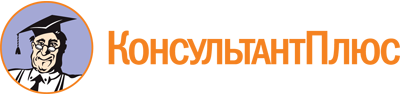 Закон Кемеровской области - Кузбасса от 12.07.2006 N 98-ОЗ
(ред. от 30.06.2023)
"О градостроительстве, комплексном развитии территорий и благоустройстве Кузбасса"
(принят Законодательным Собранием Кемеровской области - Кузбасса 28.06.2006)Документ предоставлен КонсультантПлюс

www.consultant.ru

Дата сохранения: 04.12.2023
 12 июля 2006 годаN 98-ОЗСписок изменяющих документов(в ред. Законов Кемеровской области - Кузбассаот 26.05.2021 N 44-ОЗ, от 20.09.2021 N 77-ОЗ, от 28.02.2022 N 25-ОЗ,от 28.12.2022 N 164-ОЗ, от 30.06.2023 N 62-ОЗ)